ДЕПАРТАМЕНТ
ОБЩЕГО ОБРАЗОВАНИЯ
ТОМСКОЙ ОБЛАСТИ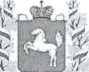 Руководителям органов местного самоуправления, осуществляющим управление в сфере образованияЛенина пр., д. ill, г.Томск, 634069
тел/факс (3822) 512-530
E-mail: k48@obluo.tomsk.gov.ru
ИНН/КПП 7021022030/701701001
ОГРН 1037000082778Руководителям подведомственных общеобразовательных организацийна №отО преподавании в общеобразовательных организациях учебных предметов «Музыка», «Изобразительное искусство», «Мировая художественная культура» в 2017/2018 учебном годуДепартамент общего образования Томской области направляет для использования в работе рекомендации о преподавании в общеобразовательных организациях учебных предметов «Музыка», «Изобразительное искусство», «Мировая художественная культура» в 2017/2018 учебном году. Прошу довести данную информацию до руководителей муниципальных общеобразовательных организаций.Приложение на 20 л. в 1 экз.И.о. начальника Департамента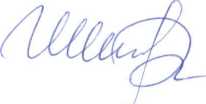 И.Б. ШтаубОксана Михайловна Замятина 8 (3822) 55 79 89 zamvatina@tpu.ruМетодические рекомендациио преподавании в общеобразовательных организациях учебных предметов «Музыка»,
«Изобразительное искусство», «Мировая художественная культура»в 2017/2018 учебном годуУчебные предметы «Музыка»,	«Изобразительное искусство», «Мироваяхудожественная культура» входят в образовательную область «Искусство» и позволяют реализовать принцип непрерывности художественно-эстетического образования обучающихся на всех уровнях основного общего образования.Преподавание образовательной области «Искусство» в 2017 - 2018 учебном году на уровне начального, основного и среднего общего образования ведётся в соответствии со следующими нормативными и распорядительными документами:Федеральный закон «Об образовании в Российской Федерации» от 29.12.2012 года № 273-ФЗ (редакция от 02.06.2016, с изм. и доп., вступ. в силу с 01.07.2016).Приказ Министерства образования и науки Российской Федерации от 06.10.2009 г. № 373 «Об утверждении федерального государственного образовательного стандарта начального общего образования» (зарегистрировано Минюстом России 22.12.2009 г. № 17785, в ред. от 31.12.2015 г. № 1576).Приказ Министерства образования и науки Российской Федерации от 17.12.2010 № 1897 "Об утверждении федерального государственного образовательного стандарта основного общего образования" (зарегистрировано в Минюсте России 01.02.2011 N 19644, ред. от 31.12.2015).Приказ Министерства образования и науки РФ от 29 декабря 2014 года № 1644 "О внесении изменений в приказ Министерства образования и науки Российской Федерации от 17 декабря 2010 года № 1897 “Об утверждении федерального государственного образовательного стандарта основного общего образования” (зарегистрировано в Минюсте РФ 6 февраля 2015г., № 35915).Приказ Министерства образования и науки Российской Федерации от 31 декабря 2015 года № 1577 «О внесении изменений в федеральный государственный образовательный стандарт основного общего образования, утвержденный приказом Министерства образования и науки Российской Федерации от 17 декабря 2010 года № 1897» (зарегистрировано Министерством юстиции Российской Федерации 2 февраля 2016 года, №40937).Приказ Министерства образования РФ от 05.03.2004 г. № 1089 «Об утверждении федерального компонента государственных образовательных стандартов начального общего, основного общего и среднего (полного) общего образования» (в ред. приказов Минобрнауки России от 03.06.2008 № 164, от 31.08.2009 № 320, от 19.10.2009 № 427, от 10.11.2011 № 2643, от 24.01.2012 № 39, от 31.01.2012 № 69).Приказ Министерства образования и науки Российской Федерации от 19.12.2014 г. № «Об утверждении федерального государственного образовательного стандарта начального общего образования обучающихся с ограниченными возможностями здоровья» (зарегистрировано в Минюсте России 03.02.2015 г. № 35847).Приказ Министерства образования и науки Российской Федерации от 19.12.2014 г. № «Об утверждении федерального государственного образовательный стандарта образования обучающихся с умственной отсталостью (интеллектуальными нарушениями)» (зарегистрировано в Минюсте России 03.02.2015 г. № 35850).Приказ Министерства образования и науки Российской Федерации от 31 марта 2014 года № 253 «Об утверждении федерального перечня учебников, рекомендуемых к использованию при реализации имеющих государственную аккредитацию образовательных программ начального общего, основного общего, среднего общего образования» с внесенными изменениями (приказ Министерства образования и науки Российской Федерации от 8 июня 2015 года № 576; приказ Министерства образования и науки Российской Федерации от 28 декабря 2015 года № 1529; приказ Министерстваобразования и науки Российской Федерации от 26 января 2016 года № 38; приказ Министерства образования и науки Российской Федерации от 29.12.2016 г. № 1677).Приказ Министерства образования и науки Российской Федерации от 30.08.2013 г. № 1015 «Об утверждении порядка организации и осуществления образовательной деятельности по основным общеобразовательным программам образовательным программам начального общего, основного общего и среднего общего образования» (зарегистрировано в Минюсте России 01.10.2013 г. № 30067).Постановление Главного государственного санитарного врача РФ от 29.12.2010 № 189 (ред. от 24.11.2015) "Об утверждении СанПиН 2.4.2.2821-10 "Санитарно- эпидемиологические требования к условиям и организации обучения в общеобразовательных учреждениях" (вместе с "СанПиН 2.4.2.2821-10. Санитарно- эпидемиологические требования к условиям и организации обучения в общеобразовательных организациях. Санитарно-эпидемиологические правила и нормативы", зарегистрировано в Минюсте России 14.08.2015 № 38528).Постановление Главного государственного санитарного врача Российской Федерации от 24.11.2015 № 81 "О внесении изменений № 3 в СанПиН 2.4.2.2821-10 «Санитарно-эпидемиологические требования к условиям и организации обучения, содержания в общеобразовательных организациях» (зарегистрировано в Минюсте России 14.12.2015 N40154).Постановление Главного государственного санитарного врача РФ от 10.07.2015 № 26 "Об утверждении СанПиН 2.4.2.3286-15 "Санитарно-эпидемиологические требования к условиям и организации обучения и воспитания в организациях, осуществляющих образовательную деятельность по адаптированным основным общеобразовательным программам для обучающихся с ограниченными возможностями здоровья" (зарегистрировано в Минюсте России 14.08.2015 № 38528);Приказ Минобрнауки России от 30.03.2016 № 336 "Об утверждении перечня средств обучения и воспитания, необходимых для реализации образовательных программ начального общего, основного общего и среднего общего образования, соответствующих современным условиям обучения, необходимого при оснащении общеобразовательных организаций в целях реализации мероприятий по содействию созданию в субъектах Российской Федерации (исходя из прогнозируемой потребности) новых мест в общеобразовательных организациях, критериев его формирования и требований к функциональному оснащению, а также норматива стоимости оснащения одного места обучающегося указанными средствами обучения и воспитания" (зарегистрировано в Минюсте России 07.04.2016 № 41705).Примерные основные образовательные программы начального общего образования и основного общего образования, внесенные в реестр образовательных программ, одобренные федеральным учебно-методическим объединением по общему образованию (протокол от 8 апреля 2015г. № 1/5). http://fgosreestr.ru/.Письмо Департамента общего образования Министерства образования и науки Российской Федерации от 12 мая 2011 года № 03-296 «Об организации внеурочной деятельности при введении федерального государственного образовательного стандарта общего образования».Письмо Департамента общего образования Томской области от 18.04.2017 г. №1360/01-08 «О формировании учебных планов общеобразовательных организаций Томской области на 2017-2018 учебный год, реализующих ФГОС основного общего образования» https://toipkro.ru/index.php?act=departments&page-49.Письмо Департамента общего образования Томской области от 18.04.2017 г. № 1358/01-08 «О формировании учебных планов общеобразовательных организаций Томской области на 2017-2018 учебный год, осуществляющих образовательную деятельность в соответствии с приказом Минобрнауки РФ от 9 марта 2004 г. № 1312»https://toipkro.ru/index.php?act-departments&page=49.Особенности преподавании учебных предметов образовательной области
«Искусство» в 2017-2018 учебном годуВ 2017-2018 учебном году обучение в 1-4 классах будет осуществляться в соответствии с требованиями ФГОС НОО, в 5-7 классах в соответствии с требованиями ФГОС ООО, в 8-11 классах в соответствии с приказом Министерства образования РФ от 05.03.2004 г. № 1089 «Об утверждении федерального компонента государственных образовательных стандартов начального общего, основного общего и среднего (полного) общего образования».Основными задачами реализации учебного предмета «Изобразительное искусство» на этапе начального общего образования являются:формирование у обучающихся первоначальных представлений о роли изобразительного искусства в жизни человека, его роли в духовно-нравственном развитии человека;формирование основ художественной культуры, в том числе на материале художественной культуры родного края, эстетического отношения к миру; понимания красоты как ценности; потребности в художественном творчестве и в общении с искусством;развитие восприятия, анализа и оценки произведений искусства;овладение обучающимися элементарными практическими умениями и навыками в различных видах художественной деятельности (рисунке, живописи, скульптуре, художественном конструировании).Основными задачами реализации учебного предмета «Музыка» на этапе начального общего образования являются:формирование первоначальных представлений о роли музыки в жизни человека, ее роли в духовно-нравственном развитии человека;формирование первоначальных представлений об основах музыкальной культуры, в том числе на материале музыкальной культуры родного края, развитие художественного вкуса и интереса к музыкальному искусству и музыкальной деятельности;развитие умения воспринимать музыку и выражать свое отношение к музыкальному произведению;развитие умения использовать музыкальные образы при создании театрализованных и музыкально-пластических композиций, исполнении вокальнохоровых произведений, в импровизации.Основными задачами реализации учебного предмета «Изобразительное искусство» на этапе основного общего образования (5-7 класс) являются:развитие эстетического, эмоционально-ценностного видения окружающего мира; развитие наблюдательности, способности к сопереживанию, зрительной памяти, ассоциативного мышления, художественного вкуса и творческого воображения;развитие визуально-пространственного мышления как формы эмоционально- ценностного освоения мира, самовыражения и ориентации в художественном и нравственном пространстве культуры;освоение художественной культуры во всём многообразии её видов, жанров и стилей как материального выражения духовных ценностей, воплощённых в пространственных формах (фольклорное художественное творчество разных народов, классические произведения отечественного и зарубежного искусства, искусство современности);воспитание уважения к истории культуры своего Отечества, выраженной в архитектуре, изобразительном искусстве, в национальных образах предметно- материальной и пространственной среды, в понимании красоты человека;приобретение опыта создания художественного образа в разных видах и жанрахвизуально-пространственных- искусств:	изобразительных (живопись, графика,скульптура), декоративно-прикладных, в архитектуре и дизайне; приобретение опыта работы над визуальным образом в синтетических искусствах (театр и кино);приобретение опыта работы различными художественными материалами и в разных техниках в различных видах визуально-пространственных искусств, в специфических формах художественной деятельности, в том числе базирующихся на ИКТ (цифровая фотография, видеозапись, компьютерная графика, мультипликация и анимация);развитие потребности в общении с произведениями изобразительного искусства, освоение практических умений и навыков восприятия, интерпретации и оценки произведений искусства; формирование активного отношения к традициям художественной культуры как смысловой, эстетической и личностно-значимой ценности.Основными задачами реализации учебного предмета «Музыка» на этапе основного общего образования (5-7 класс) являются:формирование основ музыкальной культуры обучающихся как неотъемлемой части общей духовной культуры; потребности в общении с музыкой для дальнейшего духовно-нравственного развития, социализации, самообразования, организации содержательного культурного досуга на основе осознания роли музыки в жизни отдельного человека и общества, в развитии мировой культуры;развитие общих музыкальных способностей обучающихся, а также образного и ассоциативного мышления, фантазии и творческого воображения, эмоциональноценностного отношения к явлениям жизни и искусства на основе восприятия и анализа музыкальных образов;формирование мотивационной направленности на продуктивную музыкальнотворческую деятельность (слушание музыки, пение, инструментальное музицирование, драматизация музыкальных произведений, импровизация, музыкально-пластическое движение);воспитание	эстетического	отношения	к миру, критического	восприятиямузыкальной информации, развитие творческих способностей в многообразных видах музыкальной деятельности, связанной с театром, кино, литературой, живописью;расширение	музыкального	и общего	культурного кругозора;	воспитаниемузыкального вкуса, устойчивого интереса к музыке своего народа и других народов мира, классическому и современному музыкальному наследию;овладение основами музыкальной грамотности: способностью эмоционально воспринимать музыку как живое образное искусство во взаимосвязи с жизнью, со специальной терминологией и ключевыми понятиями музыкального искусства, элементарной нотной грамотой в рамках изучаемого курса.Приобщение школьников к миру искусства в основной школе представляется как постепенный переход от конкретно-чувственного восприятия произведений мировой художественной культуры (5—7 классы) к пониманию и осмыслению основных законов развития искусства (8—9 классы).Основными задачами реализации образовательной области «Искусство» на этапе основного общего образования в 8-9 классах являются:знакомство с образным языком и историей развития изобразительного искусства, эволюцией художественных идей, понимание значимости изобразительного искусства и художественной культуры для общества;развитие представлений о выразительных средствах живописи, графики, декоративно-прикладного искусства, скульптуры, дизайна, архитектуры;овладение знаниями об изобразительном искусстве, умениями и навыками художественной деятельности, разнообразными формами изображения на плоскости и в объеме (с натуры, по памяти, представлению, воображению);развитие наглядно-образного, ассоциативного и логического мышления, пространственных представлений, художественных и творческих способностей, интуиции, фантазии, эмоционально-эстетического восприятия действительности;воспитание общей культуры и патриотизма средствами изобразительного искусства.Основными задачами реализации учебного предмета области «Мировая художественная культура» на этапе среднего общего образования в 10-11 классах являются:изучение шедевров мирового искусства, созданных в различные художественноисторические эпохи, постижение характерных особенностей мировоззрения и стиля выдающихся художников-творцов;развитие понятий о художественно-исторической эпохе, стиле и направлении, понимание важнейших закономерностей их смены и развития в истории человеческой цивилизации;осознание роли и места человека в художественной культуре на протяжении ее исторического развития, отражение вечных поисков эстетического идеала в лучших произведениях мирового искусства;развитие системы знаний о единстве, многообразии и национальной самобытности культур различных народов мира;освоение основных этапов развития отечественной (русской и национальной) художественной культуры как уникального и самобытного явления, имеющего непреходящее мировое значение;знакомство с классификацией искусств, постижение общих закономерностей создания художественного образа во всех его видах;интерпретация видов искусства с учетом особенностей их художественного языка, создание целостной картины их взаимодействия.Особенности преподавания образовательной области «Искусство»В настоящее время учебные предметы образовательной области «Искусство» являются обязательными для изучения со 1 по 11 класс («Музыка» и «Изобразительное искусство» 1-9 классы; «Мировая художественная культура» 10-11 классы).Минимальное распределение времени на изучение учебных предметов образовательной области «Искусство» представлено в таблицах № 1, № 2, № 3, № 4:Таблица 1Минимальное распределение времени на изучение учебных предметов образовательной области «Искусство» на уровне начального общего образованияТаблица 2Минимальное распределение времени на изучение учебных предметов образовательной области «Искусство» на уровне основного общего образования (5-7 классы)	Таблица 3Минимальное распределение времени на изучение учебных предметов образовательной области «Искусство» на уровне основного общего образования (8-9 классы)В качестве варианта, распределение учебной нагрузки в 8 и 9 классах можно рассматривать следующую схему:учебный предмет «Изобразительное искусство» - 0,5 учебных часа в неделю - всего 17 часов в год;учебный предмет «Музыка» - 0,5 учебных часа в неделю - всего 17 часов в год.Вариантом завершения освоения образовательной области «Искусство» может стать интегративный курс «Искусство» в 8-9 классах.При разработке учебного плана образовательная организация может определять формы и способы реализации предметов области «Искусство». Возможно использование 0,5 учебных часа из регионального компонента или компонента образовательной организации для изучения раздела «Культурные традиции родного края» в рамках учебного предмета «Изобразительное искусство» из расчета 1 учебный час в неделю в 8 классе.Таблица 4Минимальное распределение времени на изучение учебных предметов образовательной области «Искусство» на уровне среднего общего образования (10-11 классы)На уровне среднего общего образования в 2017-2018 учебном году обучение организуется в соответствии с приказом Министерства образования РФ от 05.03.2004 г. № 1089 «Об утверждении федерального компонента государственных образовательных стандартов начального общего, основного общего и среднего (полного) общего образования».На изучение учебного предмета «Мировая художественная культура» в качестве обязательного (базового) учебного предмета в 10 и 11 классах выделяется 1 учебный час в неделю. Для художественно-эстетического профиля изучение данного предмета в 10 и 11 классах осуществляется в объеме 3 учебных часа в неделю.Региональные особенности содержания учебного предмета «Музыка» рекомендуется отражать в следующих тематических линиях: «Композиторы Томской области», «В концертных залах Томска и Томской области», «Народная музыка Томской области» и т.п.; музыкальном материале для слушания и вокально-хоровой работы.Региональные особенности содержания учебного предмета «Изобразительное искусство» отражаются в тематических линиях: «Выдающиеся памятники архитектуры Томской области», «Художники Томска и Томской области», «Художественные музеи Томска и Томской области»; в подборе иллюстративного материала на основе изучения народных промыслов Томской области.Региональные особенности содержания интегрированного учебного предмета «Искусство» отражаются в тематических линиях: «Достопримечательности моей малой Родины», «Моя малая Родина в кино», «Театральное искусство Томска и Томскойобласти» и т.п.; в подборе материала для уроков на основе художественной культуры Томска и Томской области.Начальное общее образованиеВ рамках учебного предмета «Музыка» региональная составляющая может реализовываться в трех направлениях:Музыка в жизни человека: через организацию обучающимися собственного досуга, создание собственных музыкальных произведений, записывание и тиражирование собственных произведений. Возможные темы мероприятий и занятий: «Я организатор», «Сам себе режиссер», «Томские ростки» и т.д.Основные закономерности музыкального искусства: через участие младших школьников в коллективных творческих делах, через освоение различных видов музыкальной деятельности, при использовании системы графических знаков для ориентации в нотном письме.Возможные темы мероприятий и занятий: «Юные дарования - Томску», «Юный композитор», «Сибирские узоры - наш любимый ансамбль», «Я - дирижёр», «Музыка томского Севера» и т.д.Музыкальная картина мира: через участие обучающихся в организации и проведении школьных культурно-массовых мероприятий, представление результатов собственной творческой деятельности (пение, инструментальное музицирование, драматизацию). Возможные темы мероприятий и занятий: «Застывшая музыка Томска», «Томск музыкальный», «Томские эксклюзивы», «Музыкальный театр детских миниатюр», «Музыка томских улиц» и т.д.В рамках учебного предмета «Изобразительное искусство» региональная составляющая может реализовываться в трех направлениях:Восприятие искусства: через поиск в контролируемом Интернете сайтов, посвященных художественно-прикладному творчеству, умение высказывать аргументированные суждения о художественных произведениях. Возможные темы мероприятий и занятий: «Томские зодчие», «Декоративно-прикладное искусство Томской области», «Юный эксперт» и т.д.Азбука искусства: через умение выполнять простые рисунки, орнаментные композиции; создание компьютерных графических рисунков, через художественное конструирование собственного творчества. Возможные темы мероприятий и занятий: конкурс «Юные дарования - Томску», конкурс «Юный художник», конкурс «Юный дизайнер, «Сибирские Афины - наш любимый архитектурный ансамбль» и т.д.Значимые темы искусства: через изображение пейзажей, натюрмортов, через умение самостоятельно снимать видеосюжеты, выражая в них свои эмоции; участвовать в КТД на важные жизненные темы. Возможные гемы мероприятий и занятий: «Томские художники», «Томск архитектурный», «Томские Храмы» и т.д.Основное общее образование:Региональная составляющая может быть реализована в учебных предметах «Изобразительное искусство» и «Музыка» через следующие направления:роль искусства и художественной деятельности в жизни томичей (возможные темы мероприятий и занятий: «Клуб ценителей искусства», «Томские художники», «Томск архитектурный», «Томские Храмы» и т.п.);особенности духовно-нравственной жизни томичей (возможные темы мероприятий и занятий: «Роль художественных музеев в жизни города Томска», «Город над Томыо», «По Иркутскому тракту» и т.п.);язык пластических искусств и художественный образ («Природные материалы в работах томских художников», «Этнос в произведениях томских поэтов и художников», «Тайны художественного конструирования», «Образ томича, выраженный средствамиживописи, графики, скульптуры, декоративно-прикладного искусства», «Декоративные элементы, геометрические, растительные узоры в украшении изделий и предметов быта»);виды и жанры изобразительного и музыкального искусства;изобразительная природа фотографии, театра, кино, филармонии («Особенности художественной фотографии, её отличие от картины и нехудожественной фотографии», «Особенности создания декораций, костюмов и грима для школьного спектакля, для школьного фильма»; фотовыставки, арт-моделирование, проекты: «Будущее томских улиц», «Я творю «лицо» города», «Томская филармония», «История Томских театров», «Тополиный пух, жара, июнь... Творчество Михаила Андреева» и т.п.).Среднее общее образованиеРегиональная составляющая может быть реализована через серию мероприятий, занятий и проектов, тематика которых отражает особенности развития искусства в Томской области: «Эдисон Денисов -композитор, музыкант, Томич», «Галерея Томских художников», «История Томских монастырей», «Композитор песенник Михаил Андреев», «Гамлет из Татьяновки» и т.п.Важным фактором развития региональной составляющей преподавания образовательной области «Искусство» является внеурочная деятельность: посещение музеев, выставок, филармоний, театров, встречи с известными музыкантами, художниками, архитекторами своего региона, что способствует воспитанию культуры современного российского гражданина.Рекомендации по изучению наиболее сложных и актуальных темС введением и реализацией ФГОС общего образования изменяется представление об образовательных результатах - стандарт ориентируется не только на предметные результаты, но и на метапредметные и личностные результаты. Таким образом, внутренняя система оценки качества образования должна быть переориентирована на оценку качества образования в соответствии с требованиями стандарта. В целях совершенствования общего культурного образования в основной школе и создания единой независимой системы оценки качества подготовки по предметной области «Искусство» предлагается увеличение количества заданий, направленных на проверку умений, выработка которых сегодня вызывает трудности на уроках искусства:систематизировать конкре тные факты;устанавливать причинно-следственные, структурные и иные связи;анализировать культурные явления;использовать источники информации (иллюстративный материал, видео, аудио) для решения познавательных задач;формулировать и аргументировать собственную позицию с привлечением исторических знаний.Общее направление совершенствования контрольно-измерительных материалов (КИМ) - усиление блока заданий, проверяющих аналитические и информационнокоммуникативные компетенции школьников; создание и постепенное введение новых типов заданий с развернутым ответом с целью более точной дифференциации обучающихся, планирующих продолжение своего образования в профильных классах. Учителям «Изобразительного искусства» и «Музыки» необходимо активно реализовывать диалогические формы учебных занятий (дискуссий, круглых столов и др.), совершенствовать технологию текущего, тематического, поэтапного повторения и контроля, сочетать в нём разные формы устной и письменной проверки.Таким образом, трудности в реализации образовательной области «Искуссто» вызывают не конкретные темы, а новые способы обучения (компьютерные и мультимедийные технологии, «3 D-моделирование», робототехника, виртуальные экскурсии по музеям и выставочным залам России) которые осуществляются совместно с традиционными формами художественного и музыкального образования.Рекомендации по составлению рабочих программПрограммы отдельных учебных предметов («Музыка», «Изобразительное искусство», интегрированный курс «Искусство») разрабатываются на основе требований к результатам освоения основной образовательной программы общеобразовательной организации и в соответствии с требованиями ФГОС реализуемого уровня образования.Специфика рабочей программы:	конкретизирует соответствующийобразовательный стандарт; раскрывает особенности национально-регионального компонента; отражает специфику обучения в данной образовательной организации; учитывает возможности методического, информационного, технического обеспечения образовательных отношений; учитывает уровень подготовки обучающихся.Рабочие программы учебных предметов, курсов должны содержать обязательные разделы:планируемые результаты освоения учебного предмета, курса;содержание учебного предмета, курса;тематическое планирование с указанием количества часов, отводимых на освоение каждой темы.Рекомендации по разработке рабочих программ предметной области «Искусство» для обучающихся с ограниченными возможностями здоровьяАдаптированная образовательная программа - образовательная программа, адаптированная для обучения лиц с ограниченными возможностями здоровья (далее, ОВЗ) с учетом особенностей их психофизического развития, индивидуальных возможностей и при необходимости обеспечивающая коррекцию нарушений развития и социальную адаптацию обучающихся.Разработка и реализация адаптированных образовательных программ ориентированы на решение следующих задач:создание в образовательной организации условий, необходимых для получения образования инвалидами и лицами с ограниченными возможностями здоровья, их социализации и адаптации; повышение уровня доступности образования для инвалидов и лиц с ограниченными возможностями здоровья; повышение качества художественного образования инвалидов и лиц с ограниченными возможностями здоровья;возможность формирования индивидуальной образовательной траектории для обучающегося инвалида или обучающегося с ограниченными возможностями здоровья;максимального расширения доступа обучающимся с ограниченными возможностями здоровья, с умственной отсталостью (интеллектуальными нарушениями) к образованию, отвечающему их возможностям и особым образовательным потребностям;вариативности содержания программ, возможности ее формирования с учетом особых образовательных потребностей и способностей обучающихся;формирование в образовательной организации толерантной социокультурнойсреды;создание арт-терапевтической среды искусства для оптимальной адаптации учащихся, повышение уровня доступности образования для инвалидов и лиц с ограниченными возможностями здоровья.При составлении адаптированной образовательной программы педагог, исходя из материально-технической базы школы и индивидуальных особенностей обучающихся, вправе адаптировать изучаемые темы и отходить от программы по медицинским показаниям:усиление музыкального слуха у слепых и слабовидящих детей (увеличение часов на хоровое и вокальное пение);для школьников, страдающих растройством центральной нервной системы - увеличение времени на специальные распевки;с особым характером умственных способностей (расстройством аутистического спектра и умственной отсталостью) - усиление или ослабление теоретической части уроков;способность к необычному взгляду на окружающий мир у школьников с задержкой психического развития - арт-терапевгическое рисование и т.д.Педагогу следует помнить, что развитие многих приемов художественной деятельности может быть формой коррекционной гимнастики. Например, дыхательная и артикуляционная гимнастика для детей с поражением центральной нервной системой должна составлять половину от всей вокально-хоровой работы на уроке «Музыки». Затруднения в общении детей с умственной отсталостью можно компенсировать коммуникацией через рисунок, когда ребенок ищет визуальные образы своим мыслям и чувствам, а коллективный анализ репродукций произведений живописи на уроках «Изобразительного искусства» помогает переживать сложные ситуации в действительности детям-аутистам. На уроках «Музыки» для детей задержкой психического развития нужно использовать практически любые песни с подобранными движениями, по сложности соответствующие уровню развития участников группы (эта работа будет способствовать запоминанию текстов песен).Особой ценностью для развития детей с ОВЗ является занятие искусством совместно с нормально развивающимися сверстниками. Актуальны совместные социокультурные проекты, когда все школьники выполняют посильную художественную деятельность, направленную на создание единого творческого продукта (коллажа, концерта, спектакля, праздника и др.).Процесс обучения детей с ОЗВ должен быть организован по индивидуальным образовательным траекториям, составленным с учетом рекомендаций психологопедагогического консилиума и согласованным с родителями (законными представителями). Индивидуальные образовательные программы позволяют организовать обучение школьников с учетом их психофизического развития, индивидуальных возможностей и состояния здоровья.Особенности организации и содержания внеурочной деятельности в рамкахпредметной области «Искусство»Внеурочная деятельность школьников - понятие, объединяющее все виды деятельности школьников (кроме учебной), в которых возможно и целесообразно решение задач их воспитания и социализации. Основным преимуществом внеурочной деятельности является предоставление обучающимся возможности широкого спектра занятий, направленных на их развитие. Направления внеурочной деятельности являются содержательным ориентиром и представляют собой содержательные приоритеты при организации внеурочной деятельности; основанием для построения соответствующих образовательных программ.В план внеурочной деятельности могут быть включены курсы внеурочной деятельности, направленные на достижение, личностных и метапредметных результатов, отраженных в ООП общеобразовательной организации.Рабочие программы курсов внеурочной деятельности должны содержать обязательные разделы:результаты освоения курса внеурочной деятельности;содержание курса внеурочной деятельности с указанием форм организации и видов деятельности;тематическое планирование.Внеурочная деятельность образовательной области «Искусство» организуется на всех уровнях общего образования по следующим направлениям: духовно-нравственноенаправление, социальное направление, общеинтеллектуальное направление, общекультурное направление.Начальное общее образованиеДуховно-нравственное направление реализуется в форме этических бесед, различных тематических диспутов, благотворительных акций. Это могут быть: туристические походы, экскурсии (очные и заочные), работа школьных музеев; коллективные творческие дела; праздники; поисково-краеведческие экспедиции.Тематические линии бесед и диспутов: «С чего начинается Родина?», «Ребята из соседнего двора», «Мы - жители Томска».Экскурсии: «Эх, хорошо в краю родном!», «Тайны Томских скверов», «Где живет чудо?», «Великий Шелковый путь в Томске» и т.п.Содержания социального направления реализуются в следующих формах: участие в праздниках чествования ветеранов, пожилых людей; социально значимые акции в социуме; разработка проектов социально значимой деятельности, коллективные творческие дела; тимуровское движение; социально-моделирующие игры.Тематические линии социально-значимых проектов: «Я - гражданин России»; «Мой дед был тимуровцем».Примерные темы выставок: «Береги домашних питомцев», «Юные художники - в защиту Томского леса», «С песней по жизни» и т.п.Содержание общеинтеллектуального направления, реализуется в следующих формах:	предметные факультативы, конкурсы, исследовательская деятельность,школьные научные общества, конференции, чествование лучших учеников, интеллектуальные марафоны и др.Тематические линии: «Юные художники и поэты - исследователи», «Краски музыкального лета», «Я лучший исполнитель», интеллектуальный марафон «Томское лето» и т.п.Содержание общекультурного направления, реализуется в следующих формах: культпоходы в театры, кино (с последующим анализом), проведение концертов, выставок, смотров-конкурсов, досугово-развлекательных акций в социуме, фестивалей искусств, художественная самодеятельность.Тематические линии:	смотры-конкурсы:	«Томская музыка по-английски»,«Фестиваль красок», «Бумажное чудо», «Томская волна»; акции: «Бегущая мелодия», «В искусстве нет плохой погоды» и т.п.Основное общее образование (5-7 классы)При организации внеурочной деятельности на уровне основного общего образования следует учитывать возрастные и индивидуальные особенности подростков.К организации внеурочной деятельности необходимо привлекать различные организации: вузы, организации дополнительного образования, организации культуры и иные организации, обладающие ресурсами, необходимыми для организации и проведения учебно-исследовательской, творческой, проектной деятельности школьников.Особенности содержания духовно-нравственного направления заключается в воспитании у обучающихся способности к духовному развитию, нравственному самосовершенствованию, формированию ценностных ориентаций, развитии обшей культуры, знакомстве с общечеловеческими ценностями мировой и отечественной культуры, нравственно-этическими и духовными ценностями многонационального народа России.Реализуется в следующих формах: этические беседы, тематические диспуты, дебаты, проблемно-ценностные дискуссии; благотворительные акции в социуме; туристические походы, экскурсии (очные и виртуальные); работа школьных музеев; коллективные творческие дела, праздники; поисково-краеведческие экспедиции.Тематические линии:	школьная музейная педагогика («Музей Детскоготворчества», «Музей «История рядом», «Наши истоки»); экскурсии («Томская духовная семинария», «Томский художественный музей»); благотворительные акции («Подариребенку игрушку», «Мастерим вместе», «Тропинка к своему Я», «Юные Томичи», «Русичи») и т.п.Особенности содержания социального направления - заключаются в преобладании социокультурных проектов, которые выполняются разновозрастными группами учеников. Каждая школа продумывает свои социокультурные проекты в зависимости от возможностей образовательной организации и запросов социума, которые обязательно должны заканчиваться художественным событием (спектаклем, концертом, игрой и др.). Ыапример, «Подари радость детям!» - устройство праздника на городской площадке за пределами школы для маленьких детей; «Мы - дизайнеры!» - создание арт-объекта школьниками под руководством профессионального художника на территории школы; «Школа - культурный центр микрорайона» - когда деятельность учеников и учителей по созданию художественных событий объединяющих всех жителей микрорайона.Тематические линии:	«Образовательный туризм:	художественная культураТомской области», «Современное искусство: новое и старое», "Радуга творчества", "Серебряные нотки", "Художественная гостиная", "Музыкальная шкатулка".Особенности содержания общеинтеллектуального направления.Внеурочная деятельность реализуются по следующим направлениям: художественное, культурологическое, филологическое (хоровые студии, сетевые сообщества, научно-практические конференции, олимпиады, поисковые и научные исследования и другие формы).Тематические линии: студии («Удивительный мир информатики», «ТУСУРовские горизонты», «Томские поэты»); сетевые сообщества («Мы из Альма-матер», «Политеховцы»); сотрудничество с организациями дополнительного образования через реализацию совместных образовательных программ («Играя - учусь, творю, развиваюсь!», «Основы моделирования»).Проектно-исследовательскую деятельность обучающихся возможно реализовывать через тематические проекты: «Эстетика озер Томска», «Органичность органного зала БКЗ», «Математика в живописи», «Звуки и краски мира» (интеграция с биологией), «Наука и искусство: грани реальности», «Экологическая эстетика» и т.п.В рамках внеурочной деятельности возможно осуществлять подготовку к олимпиадам по предметной области «Искусство». Общеобразовательным организациям следует обратить внимание на существование следующих олимпиад по искусству:Всероссийские олимпиады школьников (проводятся как конкурсы по учебным предметам образовательной области «Искусство» на базовом уровне),Олимпиады российского совета ректоров (представляют собой практикоориентированные творческие конкурсы).Содерэюание общекультурного направления может быть реализовано в форме театральных студий, которая позволяет использовать интеграцию разных видов искусств (театра, музыки, танца), что позволяет обучающимся почувствовать себя в роли актеров, приобрести социально значимый опыт, а также опыт публичного выступления.Тематические линии:	«Лицедеи», «Музыка вокруг нас»; «Школа поэта»,«Танцевальный бал», тематические квесты.Также возможна реализация программ по декоративно-прикладному искусству. Тематические линии программ: «Умелые ручки», «Моделирование одежды», «Резьба по дереву», «Томский умелец», «Веб-дизайнер», «Основы дизайна», «Батик» «Свой дом украшу я сама» и др.В рамках данных программ, обучающиеся принимают участие в выставочной деятельности и в конкурсном движении.Образовательные технологии при реализации образовательной области«Искусство»Информационно-коммуникационные технологии.Интерактивные элементы обучающих программ позволяют уйти от пассивного усвоения материала, так как обучающиеся получают возможность самостоятельно моделировать явления и процессы, воспринимать информацию активно.Информационно-коммуникационные технологии (далее - ИКТ) позволяют учителю:использовать предметные коллекции (иллюстрации, фотографии, портреты, репродукции картин изучаемых художников, видеоэкскурсии, видеофрагменты), динамические таблицы и схемы, интерактивные модели, проектируя их на большой экран;активно использовать сети Интернет для виртуальных экскурсий;внедрять компьютерные программы для художественного творчества (Paint.NET, PowerPoint, Adobe Photoshop, SmootchDraw, MyPaint, Livebrush, TuxPaint; музыка - Audacity, NanoStudio, VixVibes Pro и др.);использовать электронные музыкальные инструменты (синтезатор) и т.д.Проектная технология.Реализация проектной деятельности в рамках предметной области «Искусство» позволяет обучающимся формировать навык нахождения и отбора необходимой информации, развивать творческие способности, повышать уровень социальной зрелости, реализовать свой интерес и демонстрировать уровень знаний, умений в области «Музыки», «Изобразительного искусства», «МХК».При организации проектной деятельности в области «Искусство» необходимо обеспечить следующие условия: актуальность тематики проекта, наличие личностной и социальной значимости; прикладной характер проекта; проблематика проектов должна мотивировать обучающихся на получение межпредметных знаний из разнообразных источников информации.Специфическая особенность проектной деятельности по учебным предметам «Музыка», «Изобразительное искусство», интегрированному учебному курсу «Искусство» и «МХК» - разработка и реализация творческих проектов (нетрадиционный взгляд на проблему, оригинальный креативный способ ее решения, продукт проекта как решение проблемы).Варианты проектов по «Музыке» для обучающихся 5-9 классов: «Студия звукозаписи» (создание видеофильма/мультфильма); «Фестиваль инструментальной музыки» (художественное событие: концерт обучающихся музыкальных школ); «Мама, папа, я - музыкальная семья» (интервью, презентация, сочинение); «Мой любимый музыкальный инструмент» (оркестр шумовых инструментов); «Я вижу музыку, без музыки тоска!» (создание иллюстрированного музыкального альбома); «Так создавался мюзикл, опера, балет» (создание либретто).Организации проектной деятельности школьников в области предмета «Изобразительное искусство» включает в себя интеграцию исследовательских, творческих, поисковых и проблемных методов, направленных на самостоятельное достижение школьником задуманного результата.Варианты проектов по «Изобразительному искусству» для обучающихся 5-9 классов: «Сказка школьного двора» (благоустройство школьной территории по мотивам сказок); «Игрушка из детства» (вернисаж рисунков, поделок и настоящих игрушек); «Традиции русского рукописного письма» (создание коллективной рукописной книги); «Маски-аллегории по сказкам М.Е. Салтыкова-Щедрина» (галерея масок-портретов); «Комикс по фрагменту исторического события»; «Дизайн интерьеров внутреннего школьного помещения столовой» (эскиз или макет коридоров).Возможные варианты проектов по интегрированному учебному курсу «Искусство» для обучающихся 8-9 классов: «Ераффити - новый вид искусства» (граффити на школьнойтерритории); «Школьный кинозал» (фестиваль видеороликов); «Маленький музей большого искусства» (музей копий художественных произведений); «Музыка в пейзажах», «Поэзия живописи» (художественная гостиная для школьников), «Реклама: торговля или искусство?» (создание коллекции профессиональной и собственной рекламы).Интегрированное обучение позволяет любой школьный предмет превратить в развивающее обучение. Интеграция дает возможность перестраивать, расширять и углублять содержание образования, обеспечивает совершенно новый психологический климат на уроке, как для ученика, так и для учителя. Интегрированное обучение направлено на развитие творческого мышления и фантазии обучающихся, на формирование умения обобщать, анализировать информацию и знания из различных предметных областей и источников в решении конкретной образовательной задачи.Основу интегрированного обучения учебных предметов образовательной области «Искусство» составляет взаимодействие педагогов разных образовательных областей по определенным темам, направлениям работы, проектам, художественным событиям и др.Педагогическими условиями интегрированного обучения являются:выход за рамки одного учебного предмета;перенос акцента в обучении с восприятия на творческое проявление обучающихся в деятельности;совместная кооперация усилий детей и педагогов;активные организационные формы учебных занятий;связь с природными особенностями региона, его традициями, культурой, выдающимися людьми;предметно-пространственный характер освоения искусства;взаимодействие основного и дополнительного образования;системность во внедрении интегрированного обучения.Задача учителей, формирующих интеграционные блоки учебных предметов, состоит в выделении общих изучаемых тем, в поиске путей изменения (переработки) некоторых разделов содержания и структуры своих учебных дисциплин с целью объединения их в общий блок занятий (или специальный курс).Наиболее распространена интеграция различных видов искусств. Вариантом такой интеграции может служить подбор для одновременного изучения произведений нескольких видов искусства (литературы, живописи и музыки) по различным темам:стихии природы: Тютчев Ф. «Весенняя гроза», Васильев Ф. «Гроза», Лист Ф. фортепьянная пьеса «Гроза», Чайковский П. фантазия «Буря».о природе: Пришвин М. «Лесной ручей», Левитан И. «Мостик», Аренский А. «Лесной ручей».тема страха: Гете И.В. «Лесной царь», Бакст Л. «Античный ужас», Швинд М. «Лесной царь», Шуберт Ф. песня на стихи Гёте «Лесной царь».тема героизма: Гёте И.В., Байрон Дж. стихотворения «Прометей», Йордане Я., Тициан, Рубенс П., Снейдерс Ф. «Прикованный Прометей», Бетховен Л. балет «Творение Прометея», Лист Ф. симфоническая поэма «Прометей», Скрябин А. Симфоническая поэма «Прометей», Шуберт Ф. ария на слова Гёте И.В. «Прометей».В итоге подросткам предлагается создать собственную творческую работу. Варианты этой работы могут быть различны в зависимости от поставленной задачи:анализ произведения искусства (литературы, живописи, музыки) с определением средств художественной выразительности, которые использовали авторы;выполнение рисунка и написание сочинения, стилизованных под манеру какого- либо автора;сочинение-миниатюра или рисунок по музыкальному отрывку с выражением настроения «Тоска», «Радость», «Вдохновение»;стихотворение-ассоциация к музыкальному фрагменту;подбор литературных фрагментов к произведениям живописи;«оживление» живописного полотна («Пойди туда, не знаю куда...», «Принеси то, не знаю, что...», «что может случиться после...»);написание сценария по музыкальному произведению и т.д.Технология проблемного обучения основывается на создании проблемных ситуаций, активной познавательной деятельности обучающихся, состоящей в поиске и решении сложных вопросов, требующих актуализации знаний, анализа, умения видеть за отдельными фактами и явлениями их сущность.Различают два типа проблемных ситуаций: педагогическую и психологическую. Первая представляет особую организацию учебного процесса, вторая касается деятельности обучающихся.Педагогическая проблемная ситуация создается с помощью активизирующих действий, постановки учителем вопросов, подчеркивающих противоречия, новизну, важность, красоту и другие отличительные качества объекта познания. Создание психологической проблемной ситуации — сугубо индивидуальное явление:	это«вопросное состояние», поисковая деятельность сознания, психический дискомфорт. Ни слишком трудная, ни слишком легкая познавательная задача не создает проблемной ситуации для учеников. Проблемные ситуация могут создаваться на разных этапах образовательных отношений: при объяснении, закреплении, контроле. Таким образом, педагог должен так запрограммировать педагогическую проблемную ситуацию, чтобы у школьников возникла индивидуальная психологическая проблемная ситуация.Методические приемы создания проблемных ситуаций:учитель подводит школьников к противоречию и предлагает им самим найти способ его разрешения;излагает различные точки зрения на один и тот же вопрос;побуждает обучающихся делать сравнения, обобщения, выводы из ситуации, сопоставлять факты (побуждающий диалог);ставит конкретные вопросы (на обобщение, обоснование, конкретизацию);формулирует проблемные задачи (например, с недостаточными или неточными исходными данными, с неопределенностью в постановке вопроса, противоречивыми данными, заведомо допущенными ошибками, ограниченным временем решения, напреодоление «психологической инерции»).Примеры проблемных заданий:Задание 1. Вспомните, какие животные изображены на картине Перова «Тройка», и объясните выбор художником данных персонажей.Задание 2. На хранящейся в Эрмитаже картине Эль Греко «Апостолы Петр и Павел» между двумя апостолами проведена странная желтоватая полоса (в варианте этой же картины, хранящейся в Стокгольме, видно, что эта полоса создана светом, идущим из приоткрытой двери, расположенной позади апостолов). Зачем художник изобразил эту полосу?Задание 3. В картине Рембрандта «Возвращение блудного сына» определите, где в реальности должны были бы находиться источники освещения изображенной художником сцены, и объясните, почему Рембрандт выбрал именно такую подсветку персонажей.Программно-методическое обеспечение образовательной области «Искусство»Программно-методическое обеспечение образовательной области «Искусство» осуществляется в соответствии с приказом Министерства образования и науки Российской Федерации от 31 марта 2014 года № 253 «Об утверждении федерального перечня учебников, рекомендуемых к использованию при реализации имеющих государственную аккредитацию образовательных программ начального общего, основного общего, среднего общего образования» с учетом внесенных изменений. Перечень рекомендуемой литературы на уровне начального общего образованияпредставлен в таблице № 6, на уровне основного общего образования - в таблице № 7, на уровне среднего общего образования - в таблице № 8.Таблица 6.Перечень рекомендуемой литературы на уровне начального общего образованияТаблица 7.Перечень рекомендуемой литературы на уровне основного общего образованияТаблица 8.Перечень рекомендуемой литературы на уровне среднего общего образованияПредметные областиУчебные предметыКоличество часов в годКоличество часов в годКоличество часов в годКоличество часов в годВсегоПредметные областиУчебные предметы1IIIIIIVВсегоМузыка33343434135ИскусствоИзобразительноеискусство33343434135Предметные областиУчебныеКоличество часов в неделюКоличество часов в неделюКоличество часов в неделюКоличество часов в неделюпредметы 	"КлассыVVIVIIВсегоИскусствоМузыка353535105ИскусствоИзобразительное искусство353535105Учебный предметКоличество часов в неделюКоличество часов в неделюВсегоУчебный предметVIIIIXВсегоИскусство (Музыка и ИЗО)353570Учебные предметы по выбору на базовом или профильном уровнях / (количество часов задва года обучения)Учебные предметы по выбору на базовом или профильном уровнях / (количество часов задва года обучения)Учебные предметы по выбору на базовом или профильном уровнях / (количество часов задва года обучения)Базовый уровеньПрофильный уровеньИскусство (Мировая художественная культура)1210(3/3)1.1.5.Искусство (образовательная область)Искусство (образовательная область)Искусство (образовательная область)Искусство (образовательная область)1.1.5.1.Изобразительное искусство (учебный предмет)Изобразительное искусство (учебный предмет)Изобразительное искусство (учебный предмет)Изобразительное искусство (учебный предмет)1.1.5.1.2.1Ашикова С.Г. / под ред. Мелик- Пашаева А.А., Яковлевой С.Г.Изобразительноеискусство1Издательский дом «Федоров»1.1.5.1.2.2Ашикова С.Г. / под ред. Мелик- Пашаева А. А., Яковлевой С.Г.Изобразительноеискусство2Издательский дом «Федоров»1.1.5.1.2.3Ашикова С.Г. / под ред. Мелик- Пашаева А, А., Яковлевой С.Г.Изобразительноеискусство3Издательский дом «Федоров»1.1.5.1.2.4Ашикова С.Г. / под ред. Мелик- Пашаева А. А., Яковлевой С.Г.Изобразительноеискусство4Издательский дом «Федоров»1.1.5.1.3.1Кашекова И.Э., Кашеков А.Л.Изобразительноеискусство1Издательство«Академкнига/Учебник»1.1.5.1.3.2Кашекова И.Э., Кашеков А.Л.Изобразительноеискусство2Издательство«Академкнига/Учебник»1.1.5.1.3.3Кашекова И.Э., Кашеков А.Л.Изобразительноеискусство3Издательство«Академкнига/Учебник»1.1.5.1.3.4Кашекова И.Э., Кашеков А.Л.Изобразительноеискусство4Издательство«Академкнига/Учебник»1.1.5.1.5.1Кузин В.С., Кубышкина Э.И.Изобразительноеискусство1ДРОФА1.1.5.1.5.2Кузин В.С., Кубышкина Э.И.Изобразительноеискусство2ДРОФА1.1.5.1.5.3Кузин В.С., Кубышкина Э.И.Изобразительноеискусство3ДРОФА1.1.5.1.5.4Кузин В.С.Изобразительноеискусство4ДРОФА1.1.5.1.6.1Йеменская Л.А. / Под ред. Йеменского Б.М,Изобразительноеискусство1Издательство«Просвещение»1.1.5.1.6.2Коротеева Е.И. / Под ред. Йеменского Б.М.Изобразительноеискусство2Издательство«Просвещение»1.1.5.1.6.3Горяева И.А., Йеменская Л.А., Питерских А.С. и др. / Под ред. Йеменского Б.М.ИзобразительноеискусстволИздательство«Просвещение»1.1.5.1.6.4Йеменская Л. А. / Под ред. Йеменского Б.М.Изобразительноеискусство4Издательство«Просвещение»1.1.5.1.7.1Савенкова Л.Г., Ермолинская Е.А.Изобразительное искусство. 1 класс1Издательский центр ВЕНТАНА-ГРАФ1.1.5.1.7.2Савенкова Л.Г., Ермолинская Е.А.Изобразительное искусство. 2 класс2Издательский центр ВЕНТАНА-ГРАФ1.1.5.1.7.3Савенкова Л.Г., Ермолинская Е.А.Савенкова Л.Г., Ермолинская Е.А.Изобразительное искусство. 3 класс3Издательский центр ВЕНТАНА-ГРАФ1.1.5.1.7.4Савенкова Л.Г., Ермолинская Е.А.Савенкова Л.Г., Ермолинская Е.А.Изобразительное искусство.4 класс4Издательский центр ВЕНТАНА-ГРАФ1.1.5.1.8.1Савенкова Л.Г., Ермолинская Е. А., Селиванова Т.В., Селиванов Н.Л. / Под ред. Савенковой Л.Г.Савенкова Л.Г., Ермолинская Е. А., Селиванова Т.В., Селиванов Н.Л. / Под ред. Савенковой Л.Г.Изобразительноеискусство1Русское слово1.1.5.1.8.2Савенкова Л.Г., Ермолинская Е.А., Селиванова Т.В., Селиванов Н.Л. / Под ред. Савенковой Л.Г.Савенкова Л.Г., Ермолинская Е.А., Селиванова Т.В., Селиванов Н.Л. / Под ред. Савенковой Л.Г.Изобразительноеискусство2Русское слово1.1.5.1.8.3Савенкова Л.Г., Ермолинская Е.А., Селиванова Т.В., Селиванов Н.Л. / Под ред. Савенковой Л.Г.Савенкова Л.Г., Ермолинская Е.А., Селиванова Т.В., Селиванов Н.Л. / Под ред. Савенковой Л.Г.Изобразительноеискусство3Русское слово1.1.5.1.8.4Савенкова Л.Г., Ермолинская Е. А., Селиванова Т.В., Селиванов Н.Л. / Под ред. Савенковой Л.Г.Савенкова Л.Г., Ермолинская Е. А., Селиванова Т.В., Селиванов Н.Л. / Под ред. Савенковой Л.Г.Изобразительноеискусство4Русское слово1.1.5.1.9.1Сокольникова Н.М.Сокольникова Н.М.Изобразительноеискусство1Издательство Астрель1.1.5.1.9.2Сокольникова Н.М.Сокольникова Н.М.Изобразительноеискусство2Издательство Астрель1.1.5.1.9.3Сокольникова Н.М.Сокольникова Н.М.Изобразительноеискусство3Издательство Астрель1.1.5.1.9.4Сокольникова Н.М.Сокольникова Н.М.Изобразительноеискусство4Издательство Астрель1.1.5.1.10.1Шпикалова Т.Я., Ершова Л.В.Шпикалова Т.Я., Ершова Л.В.Изобразительноеискусство1Издательство«Просвещение»1.1.5.1.10.2Шпикалова Т.Я., Ершова Л.В.Шпикалова Т.Я., Ершова Л.В.Изобразительноеискусство2Издательство«Просвещение»1.1.5.1.10.3Шпикалова Т.Я., Ершова Л.В.Шпикалова Т.Я., Ершова Л.В.Изобразительноеискусство3Издательство«Просвещение»1.1.5.1.10.4Шпикалова Т.Я., Ершова Л.В.Шпикалова Т.Я., Ершова Л.В.Изобразительноеискусство4Издательство«Просвещение»1.1.5.1.11.1Рау М.Ю., Зыкова М.А.Рау М.Ю., Зыкова М.А.Изобразительное искусство *(для обучающихся с интеллектуальными нарушениями)1Издательство«Просвещение»1.1.5.2.Музыка (учебный предмет)Музыка (учебный предмет)Музыка (учебный предмет)Музыка (учебный предмет)Музыка (учебный предмет)1.1.5.2.1.1Алеев В.В., Кичак Т.Н.Музыка (в 2 частях)Музыка (в 2 частях)1ДРОФА1.1.5.2.1.2Алеев В.В., Кичак Т.Н.МузыкаМузыка2ДРОФА1.1.5.2.1.3Алеев ВВ., Кичак Т.Н.Музыка (в 2 частях)Музыка (в 2 частях)3ДРОФА1.1.5.2.1.4Алеев В.В.Музыка (в 2 частях)Музыка (в 2 частях)4ДРОФА1.1.5.2.3.1Бакланова Т.Н.МузыкаМузыка1Издательство Астрель1.1.5.2.3.2Бакланова Т.И.Музыка2Издательство Астрель1.1.5.2.3.3Бакланова Т.И.Музыка3Издательство Астрель1.1.5.2.3.4Бакланова Т.И.Музыка4Издательство Астрель1.1.5.2.5.1Критская Е.Д., Сергеева Г.И., Шмагина Т.С.Музыка1Издательство«Просвещение»1.1.5.2.5.2Критская Е.Д., Сергеева Г.П., Шмагина Т.С.Музыка2Издательство«Просвещение»1.1.5.2.5.3Критская Е.Д., Сергеева Г.П., Шмагина Т.С.Музыка3Издательство«Просвещение»1.1.5.2.5.4Критская Е.Д., Сергеева Г.П., Шмагина Т.С.Музыка4Издательство«Просвещение»1.1.5.2.6.1Рытов Д. А.Музыка1Русское слово1.1.5.2.6.2Рытов ДА.Музыка2Русское слово1.1.5.2.6.3Рытов Д.А.Музыка3Русское слово1.1.5.2.6.4Рытов Д. А.Музыка4Русское слово1.1.5.2.7.1Усачёва В.О., Школяр Л.В.Музыка. 1 класс1Издательский центр ВЕНТАНА-ГРАФ1.1.5.2.7.2Усачёва ВО., Школяр Л.В.Музыка. 2 класс2Издательский центр ВЕНТАНА-ГРАФ1.1.5.2.7.3Усачёва В.О., Школяр Л.В.Музыка. 3 класс3Издательский центр ВЕНТАНА-ГРАФ1.1.5.2.7.4Усачёва В.О., Школяр Л.В.Музыка. 4 класс4Издательский центр ВЕНТАНА-ГРАФ1.1.5.2.8.1Челышева Т.В., Кузнецова В.В.Музыка1Издательство«Академкнига/Учебник»1.1.5.2.8.2Челышева Т.В., Кузнецова В.В.Музыка2Издательство «Академкнига^/ чебник»1.1.5.2.8.3Челышева Т.В., Кузнецова В.В.Музыка3Издательство«Академкнига/Учебник»1.1.5.2.8.4Челышева Т.В., Кузнецова В.В.Музыка4Издательство « Академкнига/У чебник»1.2.5.Искусство (предметная область)Искусство (предметная область)Искусство (предметная область)Искусство (предметная область)1.2.5.1Изобразительное искусство (учебный предмет)Изобразительное искусство (учебный предмет)Изобразительное искусство (учебный предмет)Изобразительное искусство (учебный предмет)1.2.5.1.1.1Горяева Н.А., Островская О.В. / Под ред. Неменского Б.М.Изобразительноеискусство5Издательство«Просвещение»1.2.5.1.1.2Неменская Л.А. / Под ред. Йеменского Б.М.Изобразительноеискусство6Издательство«Просвещение»1.2.5.1.1.3Питерских А.С, Гуров Г.Е. / Под ред. Йеменского Б.М.Изобразительноеискусство7Издательство«Просвещение»1.2.5.1.1.4Питерских А.С. / Под ред. Йеменского Б.М.Изобразительноеискусство8Издательство«Просвещение»1.2.5.1.2.1Ермолинская Е.А., Медкова Е.С., Савенкова Л.Г.Изобразительное искусство. 5 класс5Издательский центр ВЕНТАНА-ГРАФ1.2.5.1.2.2Ермолинская Е.А., Медкова Е.С., Савенкова Л.Г.Изобразительное искусство.6 класс6Издательский центр ВЕНТАНА-ГРАФ1.2.5.1.2.3Ермолинская Е.А., Медкова Е.С., Савенкова Л.Г.Изобразительное искусство.7 класс7Издательский центр ВЕНТАНА-ГРАФ1.2.5.1.2.4Ермолинская Е.А., Медкова Е. С, Савенкова Л.Г.Изобразительное искусство. 8 класс8Издательский центр ВЕНТАНА-ГРАФ1.2.5.1.3.1Ломов С.П., Игнатьев С.Е., Кармазина М.В.Искусство. Изобразительное искусство (в 2 частях)5ДРОФА1.2.5.1.3.2Ломов С.П., Игнатьев С.Е., Каомазина М.В.Искусство. Изобразительное искусство (в 2 частях)6ДРОФА1.2.5.1.3.3Ломов С.П., Игнатьев С.Е., Кармазина М.В.Искусство. Изобразительное искусство (в 2 частях)7ДРОФА1.2.5.1.3.4Ломов С.И., Игнатьев С.Е.,Искусство.Изобразительноеискусство8ДРОФА1.2.5.1.3.5Ломов С.П., Игнатьев С.Е., Кармазина М.В.Искусство.Изобразительноеискусство9ДРОФА1.2.5.1.4.1Савенкова Л.Г., Ермолинская Е.А., Селиванов И.Л., Селиванова Т.В., Павлова Г.В. / Под ред. Савенковой Л.Г.Изобразительноеискусство5-6Русское слово1.2.5.1.4.2Савенкова Л.Г., Ермолинская Е.А., Селиванов Н.Л., Селиванова Т.В., Павлова Г.В. / Под ред. Савенковой Л.Г.Изобразительноеискусство7-8Русское слово1.2.5.1.5.1Шпикалова Т.Я., Ершова Л.В., Поровская Г.А. и др.Изобразительноеискусство5Издательство«Просвещение»1.2.5.1.5.2Шпикалова Т.Я., Ершова Л.В., Поровская Г. А. и др.Изобразительноеискусство6Издательство«Просвещение»1.2.5.1.5.3Шпикалова Т.Я., Ершова Л.В., Поровская Г. А. и др.Изобразительноеискусство7Издательство«Просвещение»1.2.5.1.5.4Шпикалова Т.Я., Ершова Л.В., Поровская Г. А. и др.Изобразительноеискусство8Издательство«Просвещение»1.2.5.2Музыка (учебный предмет)Музыка (учебный предмет)Музыка (учебный предмет)Музыка (учебный предмет)1.2.5.2.2.1Науменко Т.И., Алеев ВВ.Искусство. Музыка5ДРОФА1.2.5.2.2.2Науменко Т.И., Алеев В.В.Искусство. Музыка6ДРОФА1.2.5.2.2.3Науменко Т.И., Алеев В.В.Искусство. Музыка7ДРОФА1.2.5.2.2.4Науменко Т.И., Алеев В.В.Искусство. Музыка8ДРОФА1.2.5.2.2.5Науменко Т.Н., Алеев В.В.Искусство. Музыка9ДРОФА1.2.5.2.3.1Сергеева Г.П., Критская Е.Д.Музыка5Издательство«Просвещение»1.2.5.2.3.2Сергеева Г.П., Критская Е.Д.Музыка6Издательство«Просвещение»1.2.5.2.3.3Сергеева Г.П., Критская Е.Д.Музыка7Издательство«Просвещение»1.2.5.2.4.1Усачёва В.О., Школяр Л.В.Музыка. 5 класс5Издательский центр ВЕНТАНА-ГРАФ1.2.5.2.4.2Усачёва В.О., Школяр Л.В.Музыка. 6 класс6Издательский центр ВЕНТАНА-ГРАФ1.2.5.2.4.3Усачёва В.О., Школяр Л.В.Музыка. 7 класс7Издательский центр ВЕНТАНА-ГРАФ2.3.3.1.1.1Рапацкая Л. А.Мировая художественная культура. 10 класс. В 2- х частях. 1 часть: МХК, 2 часть: РХК10Гуманитарный издательский центр «ВЛАДОС»2.3.3.1.1.2Рапацкая Л. А.Мировая художественная культура. 11 класс. В 2- х частях. 1 часть: МХК, 2 часть: РХК11Гуманитарный издательский центр «ВЛАДОС»